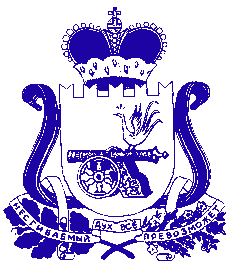 АДМИНИСТРАЦИЯ МУНИЦИПАЛЬНОГО ОБРАЗОВАНИЯ «КРАСНИНСКИЙ РАЙОН» СМОЛЕНСКОЙ ОБЛАСТИП О С Т А Н О В Л Е Н И Еот 20.11.2018 № 624Об утверждении Плана мероприятий  по обследованию жилых помещений инвалидов, входящих  в состав муниципального жилищногофонда и частного жилищного фонда, а также общего имущества в многоквартирных домах, в которых проживают инвалиды, в целях их приспособления с учетом потребностей инвалидов и обеспечения условий их доступности для инвалидов на территории муниципального образования Краснинское городское поселение Краснинского района Смоленской области на 2018-.г.В соответствии со статьями 7,43 Федерального закона от 06.10.2003 №131-ФЗ «Об общих принципах организации местного самоуправления в Российской Федерации», постановлением Правительства Российской  Федерации от 09 июля 2016 года № 649 «О мерах по приспособлению жилых помещений и общего имущества в многоквартирном доме с учетом потребностей инвалидов», Администрация муниципального образования «Краснинский район» Смоленской областипостановляет:1. Утвердить План мероприятий по обследованию жилых помещений инвалидов, входящих в состав муниципального жилищного фонда и частного жилищного фонда, а также общего имущества в многоквартирных домах, в которых проживают инвалиды, в целях их приспособления с учетом потребностей инвалидов и обеспечения условий их доступности для инвалидов на территории муниципального образования Краснинского городского поселения Краснинского района Смоленской области на 2018-2022 годы  (согласно приложению №1). 2. Начальнику отдела правового и информационного обеспечения Администрации муниципального образования «Краснинский район» Смоленской области (И.А. Малихов) разместить настоящее постановление на официальном сайте муниципального образования «Краснинский район» Смоленской области в информационно-телекоммуникационной сети «Интернет».3. Контроль за исполнением настоящего постановления  возложить на начальника отдела городского хозяйства Администрации муниципального образования «Краснинский район» Смоленской области М.А. Исаченкова.Глава муниципального образования«Краснинский район»Смоленской области                                                                          С.В. Архипенков                                              Приложение №1к постановлению Администрации муниципального образования «Краснинский район» Смоленской областиот  __________2018  № _____ПЛАНмероприятий по обследованию жилых помещений инвалидов и общего имущества в многоквартирных домах, в которых проживают инвалиды, входящие в состав муниципального жилищного фонда, а  также частного жилищного фонда, в целях их приспособления с учетом потребностей инвалидов и обеспечения условий их доступности для инвалидовна территории муниципального образования Краснинское городское  поселение Краснинского района Смоленской областина 2018-2022 годы№ п/пМероприятиеСрок исполнения мероприятияОтветственный1.Уточнение  места  жительства инвалидов проживающих на территории муниципального образования Краснинское городское поселение Краснинского района Смоленской областиконец 1квартала каждого годакомиссия по обследованию жилых помещений инвалидов2.Запрос документов о характеристиках жилого помещения инвалида, общего имущества в многоквартирном доме, в котором проживает инвалид (технический паспорт, технический план), кадастровый паспорт, домовая книга и иные документы.конец 2 квартала каждого годакомиссия по обследованию жилых помещений инвалидов3.Составление графика обследования жилых помещений инвалидов и общего имущества в  многоквартирных домах, в которых проживают инвалиды.конец 2 квартала каждого годакомиссия по обследованию жилых помещений инвалидов4.Обследование жилых помещений инвалидов и общего имущества в многоквартирных домах, в  которых проживают инвалиды, входящих в состав муниципального жилищного фонда, а также частного жилищного фонда с  составлением акта обследования жилого помещения.конец 1квартала каждого годакомиссия по обследованию жилых помещений инвалидов5.Проведение встречи с  гражданами(признанными инвалидами) в целях выявления конкретных потребностей в  отношении приспособления жилого помещения (вспомогательных средств передвижения).по мере необходимостикомиссия по обследованию жилых помещений инвалидов6.Заседание комиссии и подведение итогов обследования.после проведения обследованиякомиссия по обследованию жилых помещений инвалидов7.Предоставление заключения муниципальной комиссии о возможности приспособления жилого помещения инвалида и общего имущества в многоквартирном доме, в  котором проживает инвалид, главе для принятия решений.в течение 10 дней после принятия заключениякомиссия по обследованию жилых помещений инвалидов